Supplemental Material ICharacteristics of forest patches sampled with the presence of blonde capuchin monkey populations (Sapajus flavius) in the Pernambuco, northeastern Brazil. Sources: IBGE (2010); Fialho et al. (2014); Altitude from Shuttle Radar Topography Mission – SRTM with 90 m × 90 m resolution (Miranda 2000); *Protected area with integral protection.All forest patches sampled demonstrated some evidence of human disturbance across the study period. It was possible to record the presence of artifacts to hunt terrestrial mammals (Figs. A and B), selective and indiscriminate logging (Figs. C and D), and human presence (Figs. E and F). Photos: Isabel Guedes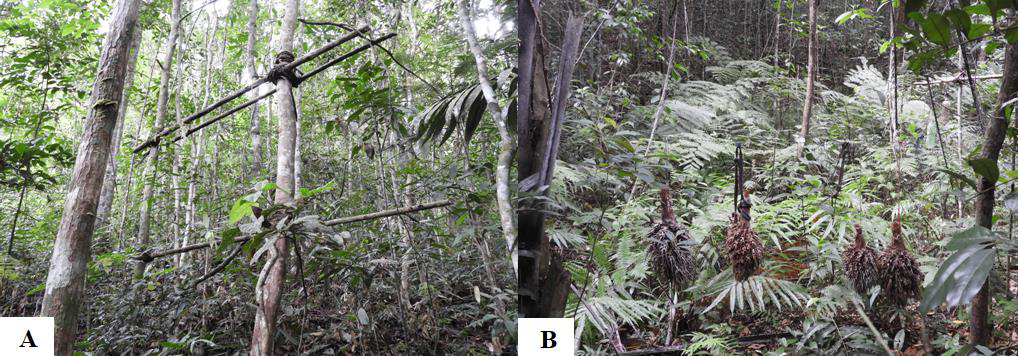 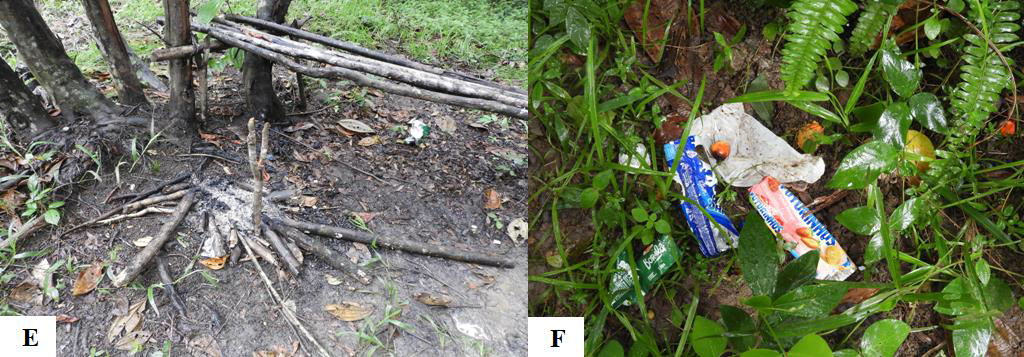 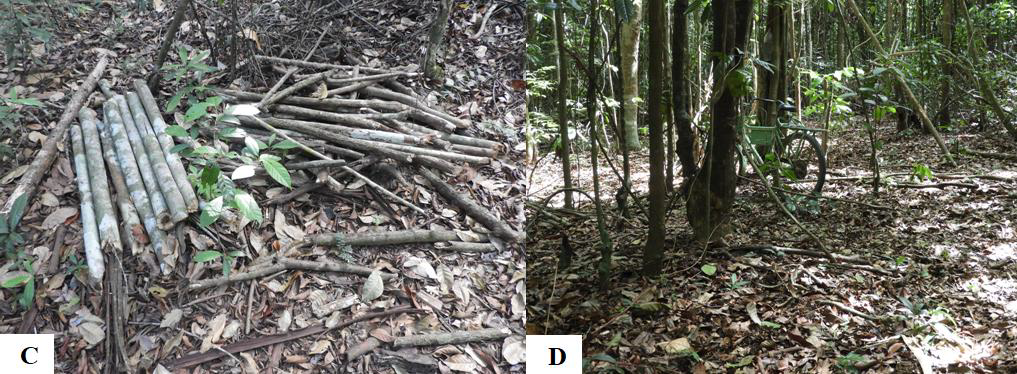 Study sites/ParametersMata dosMacacos(MDM)Mata deÁgua Azul(MAA)Mata daDivisa(MDD)Mata deBujari(MDB)Mata dosOito Porcos (MOP)Geographical coordenates07°46’39,4”S 35°00’46,8”W07°36’33,0”S 35°23’31,0”W07°30’47,7”S 34°58’33,2”W07°36’3,1”S 34°59’32,8”W07°36’29,1”S 35°28’05,9”WMunicipalityIgarassuTimbaúba, Vicência e MacaparanaGoianaGoianaSão Vicente FérrerSize (ha)340 ~3000 215 1065 300 ReliefCoastal  PlateuRuggedCoastal Plateu Coastal Plateu RuggedAltitude (m a.s.l)94 543 53 99 525 VegetationSemideciduousSemideciduousSemideciduousSemideciduousSemideciduousMatrixSugar caneBanana plantationSugar cane, industry, human settlementsSugar caneBanana plantation Type of areaPrivateProtected area*PrivatePrivatePrivate